Evacuation Questionnaire1. WHY YOU SHOULD FILL IN THE FORMThe University has a legal responsibility to protect you from fire risks and ensure your health and safety whilst on the premises.  To do this properly we need to know:if you require information about our emergency egress procedures; andif you need assistance during an emergency.It should not take you more than a few minutes to complete the form.2.  WHAT WILL HAPPEN WHEN YOU HAVE COMPLETED THE FORM? We will be able to provide you with any information you need about the emergency egress procedures in the building(s) in which you work/reside.If you need assistance, we will be able to work out a “Personal Emergency Egress Plan” for you.  To do this we will discuss the best ways of getting you out quickly and comfortable. We will involve you, and the person(s) in charge of building(s) in which you work/reside. NAME:	................................................................................... JOB/STUDY TITLE:  ................................................................................... DEPARTMENT:	................................................................................... BRIEF DESCRIPTION OF DUTIES/COURSE:	....................................................................................................................................................................................................................................................................................LOCATIONWhere are you based for most of the time?  Please name:  the building,  the floor and the room     number	...................................................................................................................................................2.		Will your job/study take you to more than one location in the building in which you are based?YES	NO3.		Will your job/study take you to different buildings?YES	NOAWARENESS OF EMERGENCY EGRESS PROCEDURES4.		Are you aware of the emergency egress procedures which operate in the building(s) in which you work/study/reside.YES	NO5.	Do you require written emergency egress procedures?YES	NO      Do  you  require  written  emergency  egress  procedures  to  be  supported  by  BS       interpretation?YES	NOb.	Do you require the emergency egress procedures to be in Braille?YES	NOc.		Do you require the emergency egress procedures to be in audio format?YES	NOd.	Do you require the emergency egress procedures to be in large print?YES	NO6.		Are the signs which mark the emergency exists and the routes to the fire exits clear enough?YES	NOEMERGENCY ALARM7.		Can you hear the fire alarm(s) provided in your place(s) of work/study/residence?YES	NO		DON’T KNOW8.		Could you raise the alarm if you discovered a fire?YES	NO		DON’T KNOWASSISTANCE9.		Do you need assistance to get out of your place of work in an emergency?YES	NO		DON’T KNOWIF NO, PLEASE GO TO QUESTION 1310. 	Is anyone designated to assist you to get out in an emergency?YES	NO		DON’T KNOW11. 		Is the arrangement with your assistant(s) formal (that is, is the arrangement written into their job description) (staff) written procedure for student assistants.YES	NO		DON’T KNOW12.   	 Are you always in easy contact with those designated to help you?YES	NO		DON’T KNOWGETTING OUT13. 	Can you move quickly in the event of an emergency?YES	NO		DON’T KNOW14. 	Do you find stairs difficult to use?YES	NO		DON’T KNOW15. 	Are you a wheelchair user?YES	NOThank you for completing this questionnaire.  The information you have given us will help us to meet any needs for information or assistance you may have.  Please return the complete form to your Departmental Disability Officer.PERSONAL EMERGENCY EVACUATION PLAN (to be agreed with person with disability)NAME: 	LOCATION: FLOOR: ROOM NUMBER:AWARENESS OF PROCEDUREI have received the emergency evacuation procedure:  In Braille 	         Audible device	in BSL in Print		 in Large Print	                  BSL              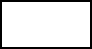 ALARM SYSTEMMethod of giving warning in the event of fireExisting  fire alarm system	Pager deviceVisual fire alarm device	             Other (please specify)................................................................................................................................................DESIGNATED ASSISTANCE:  (The following people have been designated to give assistance when I need to get out of the building in an emergency). 1. 2 3.METHODS  OF  ASSISTANCE: (eg: buddy system, transfer  procedures,  methods  of guidance etc.)EQUIPMENT PROVIDEDEGRESS PROCEDURE:  (a step by step account beginning from the first alarm).SAFE ROUTE(S):   (Please provide a diagram where necessary).Example of evacuation procedureThis is a step-by-step account of what will happen during the escape.John and Gale will meet me at my desk.Reserve volunteers are Maria and MikeThey will help me by taking hold of one arm each side. We will walk to the nearest escape route and wait in the space at the head of the stairs for other people to escape.When it is safe to do so, we will move slowly down the stairs.The fire warden will advise the Fire and Rescue Service which route we took.